Ո Ր Ո Շ ՈՒ Մ04 դեկտեմբերի 2020 թվականի   N 1437 - Ա ՍԵՓԱԿԱՆՈՒԹՅԱՆ  ԻՐԱՎՈՒՆՔՈՎ ԷՐՆԵՍՏ ՊԵՏՐՈՍՅԱՆԻՆ  ՊԱՏԿԱՆՈՂ, ԿԱՊԱՆ ՀԱՄԱՅՆՔԻ ՃԱԿԱՏԵՆ ԳՅՈՒՂՈՒՄ ԳՏՆՎՈՂ ԲՆԱԿԵԼԻ ՏԱՆԸ ԵՎ ՏՆԱՄԵՐՁ ՀՈՂԱՄԱՍԻՆ ՀԱՍՑԵ  ՏՐԱՄԱԴՐԵԼՈՒ ՄԱՍԻՆ Ղեկավարվելով «Տեղական ինքնակառավարման մասին» Հայաստանի Հանրապետության օրենքի 35-րդ հոդվածի 1-ին մասի 22-րդ կետով, Հայաստանի Հանրապետության կառավարության 2005 թվականի դեկտեմբերի 29-ի «Հայաստանի Հանրապետության քաղաքային և գյուղական բնակավայրերում ներբնակավայրային աշխարհագրական օբյեկտների անվանակոչման, անվանափոխման, անշարժ գույքի` ըստ դրա գտնվելու և (կամ) տեղակայման վայրի համարակալման, հասցեավորման ու հասցեների պետական գրանցման կարգը հաստատելու և հասցեների գրանցման լիազոր մարմին սահմանելու մասին» թիվ 2387-Ն որոշումով, հիմք ընդունելով ՀՀ Սյունիքի մարզի Կապան համայնքի ղեկավարի 26.11.2020թ. Ե-17/4497 գրությունը և հաշվի առնելով Էրնեստ Պետրոսյանի   դիմումը. ո ր ո շ ու մ ե մՍեփականության իրավունքով Էրնեստ Պետրոսյանին պատկանող (անշարժ գույքի  սեփականության /օգտագործման/ իրավունքի գրանցման թիվ 2103814 վկայականում` Էռնեստ  Պետրոսյան, Սյունիքի մարզ, գյուղ Ճակատեն, 2-րդ թաղ., 63 բնակելի տան և տնամերձ հողամասի), Կապան համայնքի Ճակատեն գյուղում գտնվող  բնակելի տանը և տնամերձ հողամասին  տրամադրել հասցե. Սյունիքի մարզ, Կապան համայնք,  Ճակատեն  գյուղ, 2-րդ  թաղամաս, թիվ 90: ՀԱՄԱՅՆՔԻ ՂԵԿԱՎԱՐ                                  ԳԵՎՈՐԳ  ՓԱՐՍՅԱՆ2020թ. դեկտեմբերի 04 ք. Կապան
ՀԱՅԱՍՏԱՆԻ ՀԱՆՐԱՊԵՏՈՒԹՅԱՆ ԿԱՊԱՆ ՀԱՄԱՅՆՔԻ ՂԵԿԱՎԱՐ
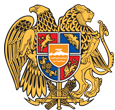 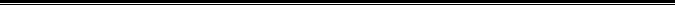 Հայաստանի Հանրապետության Սյունիքի մարզի Կապան համայնք 
ՀՀ, Սյունիքի մարզ, ք. Կապան, +374-285-42036, 060521818, kapan.syuniq@mta.gov.am